SOD č. : 2018-11945 Článek I.Smluvní stranyObjednatel:    Výzkumný ústav lesního hospodářství a myslivosti, v. v. i.			Strnady 136 			252 02 Jíloviště			IČ: 00020702,  DIČ: CZ00020702			Tel.: xxxx	    Zhotovitel:   PROPLAST, spol.s r.o.                                    Hřbitovní 218                    	562 01 Ústí nad Orlicí  		         Registrace v OR: Krajský soud v Hradci Králové, oddíl C, vložka 6227                                 Zastoupení:xxxx                                 Bankovní spojení: xxxx                                 IČ: 60935987, DIČ: CZ60935987                                  Tel.: xxxx, fax: xxxx                                 E-mail: xxxxxČlánek II.Předmět plněníSmluvní strany uzavírají tuto smlouvu o dílo (dále jen Smlouva), kterou se zhotovitel zavazuje provést pro objednatele dodávku a montáž výrobků dle dále uvedené specifikace, a to řádně, včas a v dohodnuté kvalitě. Objednatel se zavazuje takto provedené dílo převzít a zaplatit za jeho provedení sjednanou cenu podle čl. IV této Smlouvy.Článek III.Specifikace výrobkůVýrobky dle zaměření - viz cenová nabídka č. C181983, která je nedílnou součástí této Smlouvy.Plastové výrobky: v barvě bílé/zlatý dub, zasklené tepelně izolačním dvojsklem 4/16/4, součinitel prostupu tepla U = 1,1 W/m2K, pětikomorový profil ECONOMY vč. mikroventilaceParapetní desky vnitřní: plastové, odolné proti vlhkosti, s laminovaným povrchem                a zaobleným nosem, barva bíláPozice 1: vyložení 350 mm, délka 950 mm, 1 ks Pozice 2: vyložení 350 mm, délka 950 mm, 1 ks Pozice 3: vyložení 350 mm, délka 2200 mm, 1 ks Pozice 4: vyložení 350 mm, délka 2200 mm, 9 ks Článek IV.                                                                       Cena dílaCena díla je sjednána jako smluvní a činí 153.976,- Kč bez 21 % DPH.K plnění, které nepodléhá režimu přenesené daňové povinnosti, bude účtována DPH v zákonné výši.Cena bez DPH může být měněna pouze oboustrannou písemně potvrzenou dohodou.Zhotovitel si vyhrazuje právo upravit DPH podle platných předpisů a zákonů v době plnění díla, a to bez oboustranně potvrzené dohody.Článek V.Platební podmínkyObjednatel uhradí zhotoviteli zálohu ve výši 75.000,- Kč. Zbývající částku 78.976,- Kč bez DPH uhradí objednatel zhotoviteli po předání a převzetí díla na základě konečného daňového dokladu do 10 dnů od jeho vystavení. Na tomto dokladu bude zúčtována poskytnutá záloha.Do zaplacení konečného daňového dokladu zůstávají výrobky majetkem zhotovitele.Článek VI.                                                                      Čas plněníTermín zahájení a dokončení dodávky a montáže výrobků: 6 - 8 týdnů od podpisu SOD             a složení zálohy. Ve výjimečných případech, kdy subdodavatelé některých komponentů díla neuskuteční dodávku v požadované kvalitě či termínu, si zhotovitel vyhrazuje právo na korekci termínu dodání v závislosti na závažnosti zjištěných nedostatků. O předání a převzetí hotového díla bude proveden zápis, ve kterém budou uvedeny případné závady a nedodělky vč. termínu jejich odstranění.Článek VII.Záruční podmínkyNa výrobky a jejich montáž je poskytnuta záruční doba pět let při dodržení podmínek uvedených v předávacím protokolu. Zhotovitel neodpovídá za vady a poškození výrobků způsobené neodbornou a nesprávnou obsluhou a údržbou, úmyslným poškozením či nedbalostí.Zhotovitel rovněž neodpovídá za vady způsobené cizím zásahem do výrobku.Ochrannou fólii na plastových výrobcích je nutné odstranit do 1 měsíce po montáži.Článek VIII.Zvláštní ujednáníObjednatel zajistí a umožní zhotoviteli napojení na zdroj elektrické energie.Odvoz výrobků z výrobního závodu na místo určené objednatelem zajistí  zhotovitel.Objednatel se zavazuje, že zajistí přístup k jednotlivým okenním prvkům v bytových                   a nebytových prostorách a uvolní prostor v bezprostřední blízkosti okenních prvků. Dále              se zavazuje, že zajistí ochranu bytového vybavení proti vnikání prachu, vznikajícího             při plnění díla, pečlivým zakrytím. Za znečištění a poškození vybavení, které nebylo dostatečně zakryto, nenese zhotovitel odpovědnost.Článek IX.Závěrečná ustanoveníPokud není v této Smlouvě ujednáno jinak, řídí se práva a povinnosti smluvních stran, jakož i  poměry z ní vyplývající nebo vznikající, platným obchodním zákoníkem ČR.Smlouva je vyhotovena ve dvou stejnopisech, nabývá platnosti podpisem obou smluvních stran a lze ji měnit pouze písemně oboustranně odsouhlasenými dodatky. Každý stejnopis má platnost originálu.Smlouva odpovídá pravé a svobodné vůli obou smluvních stran, které ji na důkaz toho podepisují.Smluvní strany souhlasí s uveřejněním této smlouvy a jejích metadat v Informačním systému Registru smluv podle zákona č. 340/2015 Sb., které v souladu s ustanoveními dle zákona č. 340/2015 Sb., o zvláštních podmínkách účinnosti některých smluv, uveřejňování těchto smluv a o registru smluv (zákon o registru smluv) zajistí objednatel. Smluvní strany nepovažují žádné ustanovení této smlouvy za obchodní tajemství.    V Ústí nad Orlicí dne 22. 5. 2018                                    Ve Strnadech, dne 22. 5. 2018   ………………..…………………..                                    ….…………………………………                       Zhotovitel                                                                             Objednatel              Příloha: Cenová nabídka č. C181983Místo stavby: Výzkumná stanice OpočnoMísto stavby: Výzkumná stanice OpočnoMísto stavby: Výzkumná stanice Opočnos h r n u t í   d í l č í c h   p ř e d m ě t ů  p l n ě n í  d í l as h r n u t í   d í l č í c h   p ř e d m ě t ů  p l n ě n í  d í l as h r n u t í   d í l č í c h   p ř e d m ě t ů  p l n ě n í  d í l a Předmět plněníSmluvenoSmluvenoDodávka a montáž nových stavebních výplníANOANODemontáž stávajících stavebních výplníANOANOLikvidace stávajících stavebních výplníANOANOZednické zapraveníANOANOParapetní desky vnitřní vč. montážeANOANOParapetní šály vnější vč. montážeANOANOInteriérové (řetízkové) žaluzie vč. montážeNENESítě proti hmyzu vč. montážeNENECena díla celkem bez 21 % DPHCena díla celkem bez 21 % DPH153.976,- Kč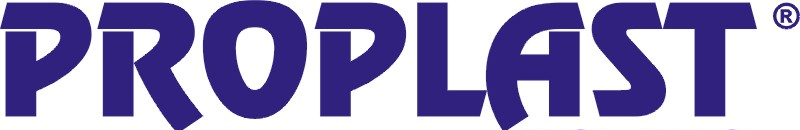 